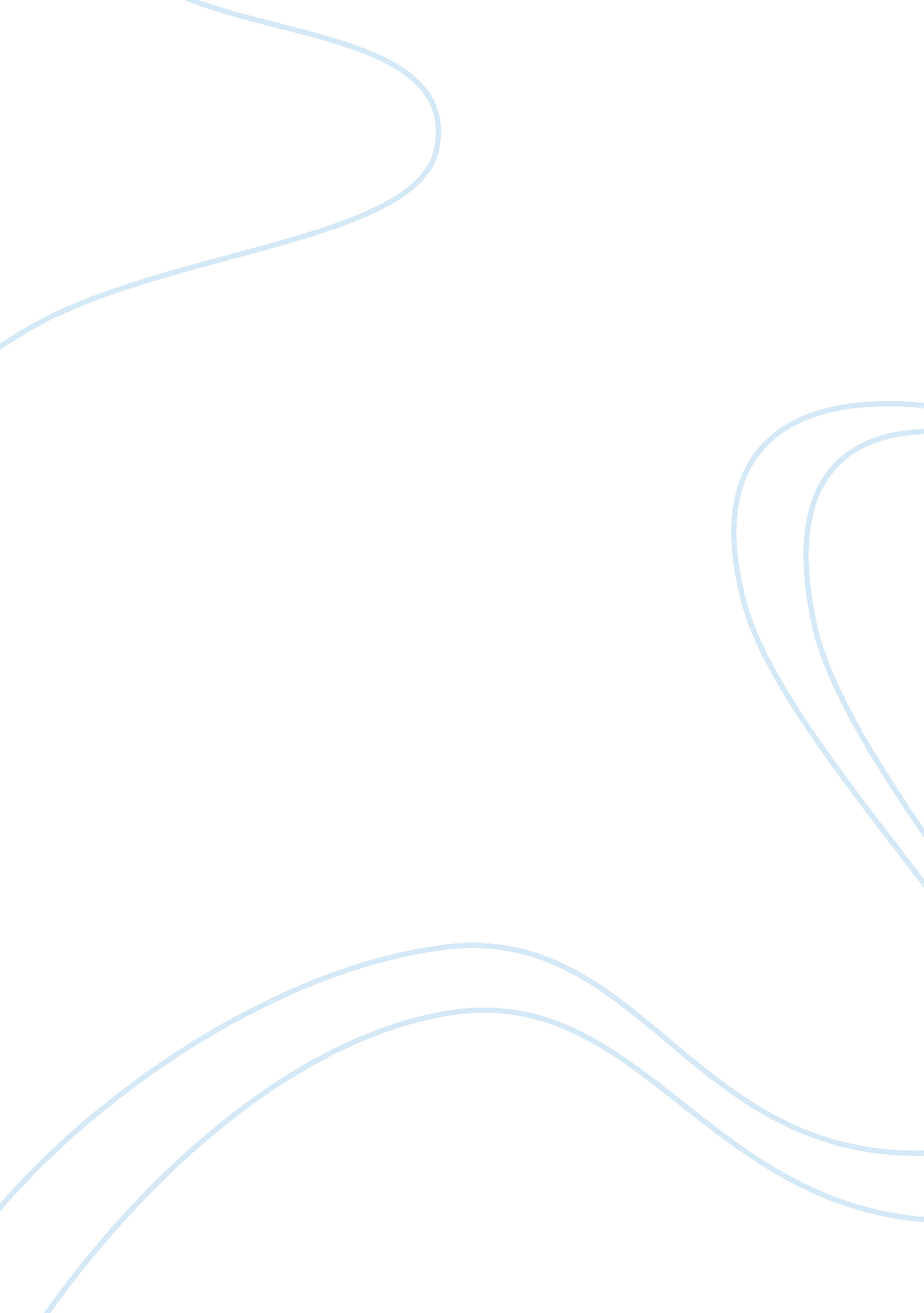 Complementing culturesArt & Culture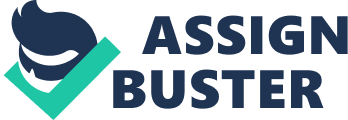 I really Allegros on what Fallows stated, according to him, "... It is obvious that most Filipinos lack decent houses, can't afford education, in some areas are short in food, and in general are very, very poor. " We are not poor! Let me start with the statement that we lack decent houses. Back in our history, our ancestors are mainly nomadic, and until now some of us practice this way of living. How fascinating it would be! Our history is preserved in the present by the living bodies of the Filipino citizens like the Negotiator ND Etas. We are born to be survivors, we can live everywhere. Our home is our nature. Another issue is about our education. Our parent's teach us in an early age about how to face problems in our lives. Many people in tribes teach their children how to survive in their daily lives, like hunting and gathering foods. We can afford education! It's Just seems that the education they are pertaining are learning to speak English because it symbolizes high rank in the society. Well, it is not! Languages are equal; it is not about knowing or learning English to have a better life. Lastly is about he shortage of foods. In this time, I will agree with Fallows. We experience shortage of food mainly because the lands the farmers used to till were converted into malls or call center buildings built by the foreigners. Before, farmers have bountiful harvest of the crops they plant but now it is scarce. It is mainly because the polluted air and the chemicals produced by the large companies and industries in the Philippines. Our best service is not in the sex industry! This is a major negative connotation foreigners give to us. One of the reasons is that our past colonizers abused sexually he Filipino women. We are so generous, kind, sweet and loving, many of these traits are some of the reasons why foreigners are finding love here in the Philippines , but not because of the body of women. Like what I have said a while ago sex industry is not our best service, we have lots of attractions here! Starting with our natural resources, and down to the cultural heritage sites in the Philippines are great industries that could be the reason to promote the Philippines. I am here to fight for the Filipinos and fight for our motherland. In Fallows essay here is a part there where he wrote, " the war of every man against every man" where he tackled about our close family ties idea, he said that because of these that our special treatment are closed only within the group of our family. I strongly disagree with his claim. We are not in a war, we are unified as one. Yes, we have different cultures, but we treat each other as one family. We are part of a huge circle of family where everyone is welcome, because of our diversity we learn to accept other people for who they are. We may not be brothers or sisters in blood, but we are connected by heart. We are family by heart. Culture is susceptible to change, but it doesn't mean we need to change it everything. Change is for improvement, but I firmly disagree that we have a damaged culture. We don't need to wipe everything because that is who we are. This is our identity and we are created uniquely from each other, like our culture. Differences may be a lot , but I can see it as our strength. There is no such thing as perfect, but because of the variations we complement well with each other. If only we could get rid of the grip of our colonizer before, we could finally spread our wings and fly high Walt ten worlds competing Torte. 